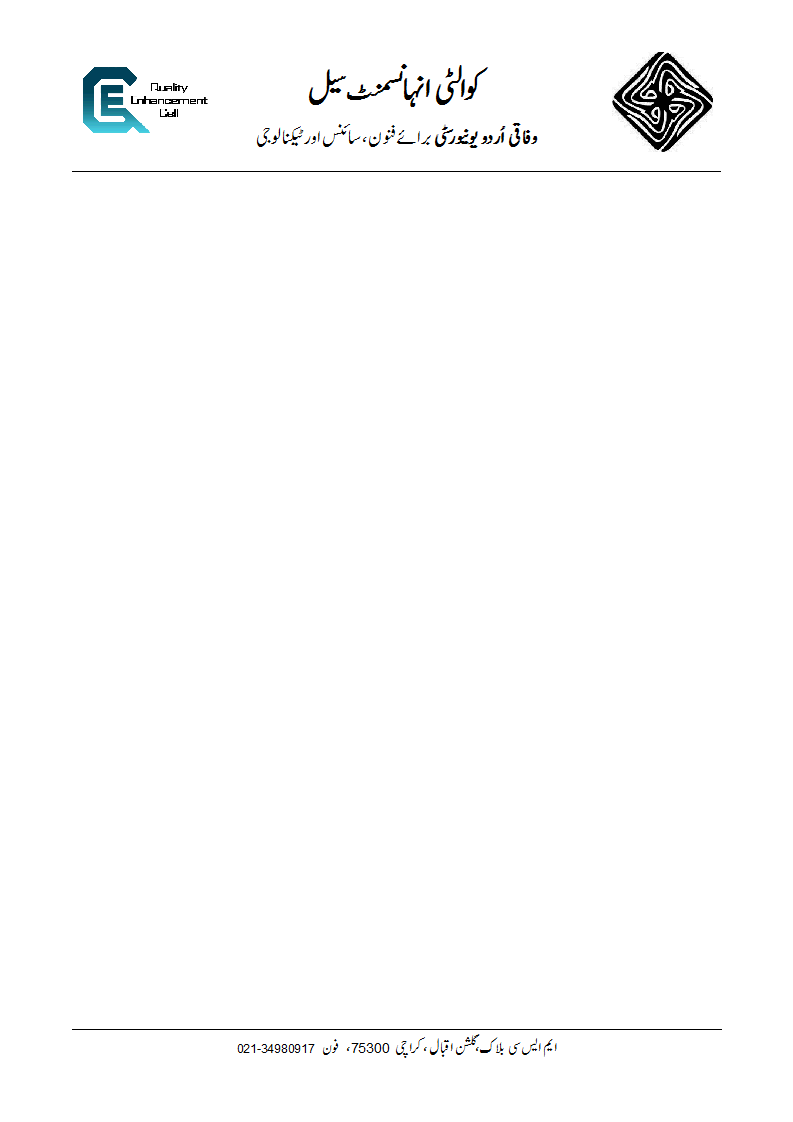 Tertiary Education Support (World Bank Funded) & Higher Education CommissionTraining TopicsTraining TopicsLeadership and Change Management (LCM)Introduce concept of Intellectual property (IP) and practices via “IP Road show”. (ICIP)Human Resource Mangement             (HRM)IT Management.  (ITM)Financail Management                            (FM)Teach staff/ faculty/ ORICs to assess research proposals.(TARP)Project Planning .Implementation & Evaluation. (PPIE)Capacity Building of QAA staff at HEC/ HEIs.(CBQH).Personal InformationTrainingsName :                                                  Dept:Designation:                                        Contact:Email: